ЭТО ИСХОДНИК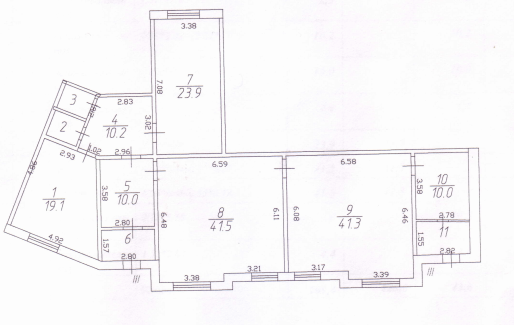 А ЭТО то, ЧТО хотят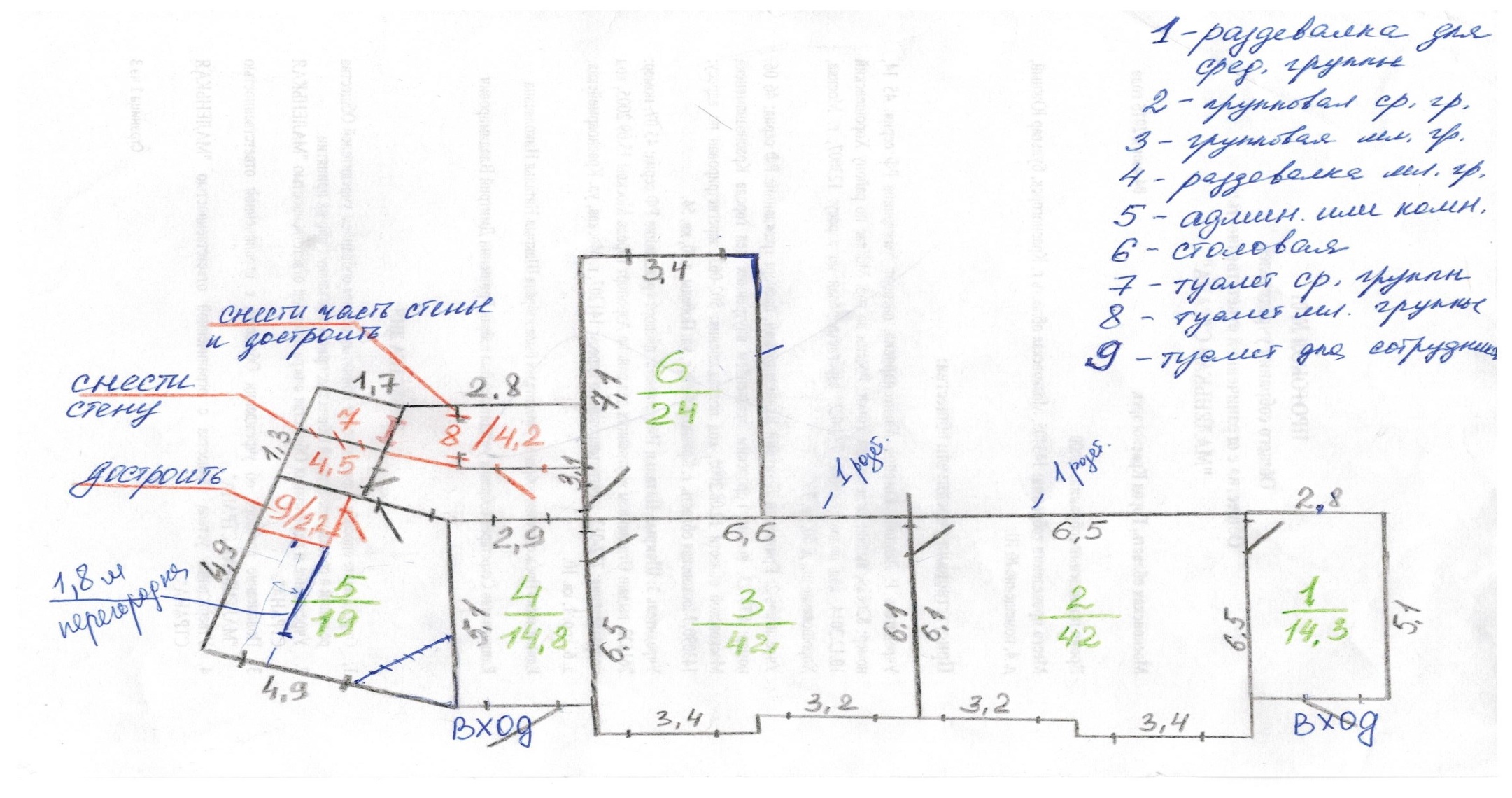 